LANDSCAPE & IRRIGATION
1505 S. Timberline Road, Fort Collins, CO 80524
(970)488-1707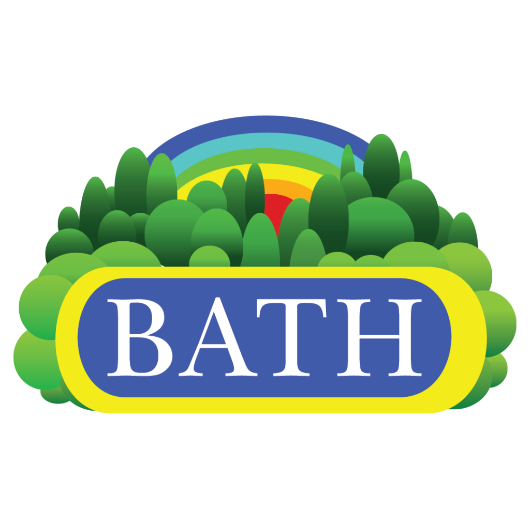 Position: Irrigation Repair TechnicianJob Type: Full-timePay: $20-$25Job Description:
Bath Inc. is a local, family-owned business founded over 50 years ago. Bath has become a symbol of stability and trust in the landscape industry. We have developed an award-winning approach to sustainable, functional, and beautiful landscape design and installation. If you enjoy working outside in a fast-paced and rewarding industry, please apply online, through email, or in person. This job includes overtime opportunities and benefits. Qualified applicants reply to this post or visit our website at http://bathlandscapedesign.com/employment/ you may also come to our office located at 1505 S. Timberline Road, Fort Collins, CO 80524. Email responses can be sent to dkiefer@bathlandscape-irrigation.com.Requirements: Valid driver’s license (Insurable driving record, no DUI’s or reckless driving in the past 5 years)2-3 years of irrigation experienceIrrigation install and repair experienceAbility to read an irrigation planIrrigation trouble shooting abilityIrrigation controller programmingLow voltage wiring experienceFamiliar with 2 wire, and multi-strand irrigation systemsExperience finding and repairing irrigation leaksStrong problem solving skillsStrong ability to multitask and prioritizeAbility to work well alone and with othersAbility to take directionAbility to work outdoors in all weather conditionsPunctual and dependableMust be available to work overtime and occasional weekendsAbility to lift, push, or pull 75lbsProficiency with trencher (Ditchwitch)Proficient at keeping recordsMust be able to provide great customer service while on job sitesDrug freeAlcohol free while at workBilingual (not required, but preferred)Job Duties and Description:Reports to Maintenance ManagerOperates a variety of irrigation clocksUses problem solving skills to repair hydraulic and electrical irrigation problemsUses multimeter and other electronic diagnostic equipment to test irrigation wiringWork with an Irrigation crew to complete jobs correctly, efficiently, timely and safelyDiagnose and repair irrigation system components Records parts and time used on jobsSprinkler turn on and blow outsFrequently repairs PVC pipe, poly pipe, and drip tubesAbility to select and replace correct irrigation heads and nozzlesAdjusts sprinklers to reduce water waste and ensure good coverageAbility to quickly shut off water in the case of a breakAlways uses correct PPE for the jobWorks carefully around electricity ensuring safetyExcellent attention to detail Deadline orientedAble to work effectively in a fast-paced environmentAlways requests utility locates prior to excavation if neededDocuments all work performed and all parts usedRegularly digs small holes to repair underground irrigationClearly marks and “closes off” any open holesMay operate mini excavator, trencher, and skid steer on occasionResponsible for general upkeep and cleanliness of assigned company vehicles Must be able to follow proper safety precautions and procedures